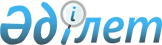 О бюджете города Житикара Житикаринского района на 2022-2024 годыРешение маслихата Житикаринского района Костанайской области от 29 декабря 2021 года № 97.
      В соответствии с пунктом 2 статьи 75 Бюджетного кодекса Республики Казахстан, подпунктом 1) пункта 1 статьи 6 Закона Республики Казахстан "О местном государственном управлении и самоуправлении в Республике Казахстан" Житикаринский районный маслихат РЕШИЛ:
      1. Утвердить бюджет города Житикара на 2022-2024 годы согласно приложениям 1, 2 и 3 соответственно, в том числе на 2022 год, в следующих объемах:
      1) доходы – 690 261,4 тысяча тенге, в том числе по: 
      налоговым поступлениям – 111 465,0 тысяч тенге;
      неналоговым поступлениям – 3 257,0 тысяч тенге;
      поступлениям от продажи основного капитала – 17 268,0 тысяч тенге;
      поступлениям трансфертов – 558 271,4 тысяча тенге;
      2) затраты – 698 081,7 тысяча тенге;
      3) чистое бюджетное кредитование – 0,0 тысяч тенге, в том числе:
      бюджетные кредиты – 0,0 тысяч тенге;
      погашение бюджетных кредитов – 0,0 тысяч тенге;
      4) сальдо по операциям с финансовыми активами – 0,0 тысяч тенге;
      5) дефицит (профицит) бюджета – -7 820,3 тысяч тенге;
      6) финансирование дефицита (использование профицита) бюджета – 7 820,3 тысяч тенге.
      Сноска. Пункт 1 – в редакции решения маслихата Житикаринского района Костанайской области от 10.08.2022 № 179 (вводится в действие с 01.01.2022).


      2. Учесть, что объем бюджетных субвенций, передаваемых из районного бюджета бюджету города Житикара на 2022 год, предусмотрен в сумме 97 640,0 тысяч тенге.
      3. Учесть, что объем бюджетных изъятий из бюджета города Житикара в районный бюджет на 2022 год составляет 0,0 тысяч тенге.
      4. Учесть, что перечень бюджетных программ на очередной финансовый год в бюджете города Житикара, не подлежащих секвестру не установлен.
      5. Учесть, что в бюджете города Житикара на 2022 год предусмотрены целевые текущие трансферты из республиканского бюджета, в том числе на:
      1) повышение заработной платы отдельных категорий гражданских служащих, работников организаций, содержащихся за счет средств государственного бюджета, работников казенных предприятий на 2022 год.
      5-1. Учесть, что в бюджете города Житикары Житикаринского района на 2022 год предусмотрены целевые текущие трансферты за счет гарантированного трансферта из Национального фонда Республики Казахстан, в том числе на:
      1) повышение заработной платы отдельных категорий гражданских служащих, работников организаций, содержащихся за счет средств государственного бюджета, работников казенных предприятий.
      Сноска. Решение дополнено пунктом 5-1 в соответствии с решением маслихата Житикаринского района Костанайской области от 10.08.2022 № 179 (вводится в действие с 01.01.2022).


      6. Учесть, что в бюджете города Житикара на 2022 год предусмотрены целевые трансферты из областного бюджета, в том числе на:
      1) компенсацию потерь в связи со снижением налоговой нагрузки для субъектов малого и среднего бизнеса;
      2) текущий ремонт внутриквартального проезда в 5В микрорайоне вдоль домов 11А, 12, 13;
      3) текущий ремонт участка автомобильной дороги по улице Зинатуллы Зулхаирова;
      4) текущий ремонт внутриквартального проезда в 11 микрорайоне, вдоль домов № 1, 2, 3 с выездом на улицу Ибрая Алтынсарина.
      7. Учесть, что в бюджете города Житикара на 2022 год предусмотрены целевые текущие трансферты из районного бюджета, в том числе на:
      1) внедрение новой оплаты труда государственных служащих;
      2) текущий ремонт уличного освещения по улице 30 лет ВЛКСМ;
      3) текущий ремонт уличного освещения в микрорайоне Айнабулак;
      4) текущий ремонт уличного освещения в 12 микрорайоне;
      5) изготовление и установка детских игровых площадок на территории города Житикары;
      6) изготовление и установка спортивных площадок на территории города Житикары;
      7) работы по изготовлению и установке футбольного поля на территории города Житикары;
      8) благоустройство хоккейного корта, по адресу: Костанайская область, город Житикара, 6 микрорайон;
      9) работы по текущему ремонту тротуара по улице Доскали Асымбаева от дома № 7 до дома № 6/4;
      10) работы по текущему ремонту парковки по улице Истая Ищанова, 13 с тротуаром;
      11) текущий ремонт внутриквартального проезда в 11 микрорайоне, вдоль домов № 1, 2, 3 с выездом на улицу Ибрая Алтынсарина;
      12) текущий ремонт участка автомобильной дороги улицы Павлова с тротуаром;
      13) текущий ремонт внутриквартального проезда в 6 микрорайоне вдоль дома № 3А до дома № 29 с выездом на улицу Ахмета Байтурсинова;
      14) текущий ремонт внутриквартального проезда в 7 микрорайоне вдоль домов 19, 20, 21, 22 с выездом на улицу Хажыкея Жакупова;
      15) текущий ремонт внутриквартального проезда в 6 микрорайоне, вдоль домов № 7, 8, 9, 10 с выездом на улицу Аксулу Акын;
      16) освещение улиц города Житикары;
      17) приобретение опор уличного освещения;
      18) работы по укладке тротуара по улице Шокана Уалиханова, в границах от улицы Октябрьская до улицы 30 лет ВЛКСМ;
      19) разработка технической документации на обустройство автомобильной парковки по улице Ибрая Алтынсарина, перед детским садом ТОО "Юбилейное";
      20) возмещение прочих текущих расходов;
      21) работы по изготовлению и установке пандусов, входной группы в здании расположенного по адресу город Житикара, улица Доскали Асымбаева, 51;
      22) текущий ремонт участка внутриквартального проезда с тротуаром в 6 микрорайоне вдоль дома № 29;
      23) текущий ремонт автомобильного дорожного покрытия в 11 микрорайоне вдоль дома № 18;
      24) проведение экспертизы качества работ и материалов, по объектам текущего ремонта автомобильных дорог улиц и внутриквартальных проездов г.Житикара;
      25) оплата услуг лиц участвующих в общественных работах по благоустройству города Житикара;
      26) текущий ремонт ливневых колодцев на автомобильных дорогах города Житикары;
      27) услуги по водоснабжению, для заполнения озера на территории центрального сквера города Житикары;
      28) услуга по обслуживанию контейнеров для сбора, накопления и временного хранения отработанных ламп с утилизацией;
      29) работы по изготовлению баннеров;
      30) работы по содержанию дорог улиц города Житикары (профилировка);
      31) работы по содержанию внутриквартальных дорог в микрорайоне Дружба города Житикары (профилировка).
      Сноска. Пункт 7 с изменениями, внесенными решениями маслихата Житикаринского района Костанайской области от 11.03.2022 № 140 (вводится в действие с 01.01.2022); от 10.08.2022 № 179 (вводится в действие с 01.01.2022).


      8. Настоящее решение вводится в действие с 1 января 2022 года. Бюджет города Житикара Житикаринского района на 2022 год
      Сноска. Приложение 1 – в редакции решения маслихата Житикаринского района Костанайской области от 10.08.2022 № 179 (вводится в действие с 01.01.2022). Бюджет города Житикара Житикаринского района на 2023 год
      Сноска. Приложение 2 – в редакции решения маслихата Житикаринского района Костанайской области от 10.08.2022 № 179 (вводится в действие с 01.01.2022). Бюджет города Житикара Житикаринского района на 2024 год
					© 2012. РГП на ПХВ «Институт законодательства и правовой информации Республики Казахстан» Министерства юстиции Республики Казахстан
				
      Секретарь Житикаринского районного маслихата 

А. Кабиев
Приложение 1к решению маслихатаот 29 декабря 2021 года№ 97
Категория
Категория
Категория
Категория
Категория
Сумма, тысяч тенге
Класс
Класс
Класс
Класс
Сумма, тысяч тенге
Подкласс
Подкласс
Подкласс
Сумма, тысяч тенге
Наименование
Наименование
Сумма, тысяч тенге
I. Доходы
I. Доходы
690261,4
1
Налоговые поступления
Налоговые поступления
111465,0
01
Подоходный налог
Подоходный налог
32560,0
2
Индивидуальный подоходный налог
Индивидуальный подоходный налог
32560,0
04
Hалоги на собственность
Hалоги на собственность
74592,0
1
Hалоги на имущество
Hалоги на имущество
3392,0
3
Земельный налог
Земельный налог
6900,0
4
Hалог на транспортные средства
Hалог на транспортные средства
64300,0
05
Внутренние налоги на товары, работы и услуги
Внутренние налоги на товары, работы и услуги
4313,0
3
Поступления за использование природных и других ресурсов
Поступления за использование природных и других ресурсов
2800,0
4
Сборы за ведение предпринимательской и профессиональной деятельности
Сборы за ведение предпринимательской и профессиональной деятельности
1513,0
2
Неналоговые поступления
Неналоговые поступления
3257,0
01
Доходы от государственной собственности
Доходы от государственной собственности
3100,0
5
Доходы от аренды имущества, находящегося в государственной собственности
Доходы от аренды имущества, находящегося в государственной собственности
3100,0
06
Прочие неналоговые поступления
Прочие неналоговые поступления
157,0
1
Прочие неналоговые поступления
Прочие неналоговые поступления
157,0
3
Поступления от продажи основного капитала
Поступления от продажи основного капитала
17268,0
03
Продажа земли и нематериальных активов
Продажа земли и нематериальных активов
17268,0
1
Продажа земли
Продажа земли
2600,0
2
Продажа нематериальных активов
Продажа нематериальных активов
14668,0
4
Поступления трансфертов
Поступления трансфертов
558271,4
02
Трансферты из вышестоящих органов государственного управления
Трансферты из вышестоящих органов государственного управления
558271,4
3
Трансферты из районного (города областного значения) бюджета
Трансферты из районного (города областного значения) бюджета
558271,4
Функциональная группа
Функциональная группа
Функциональная группа
Функциональная группа
Функциональная группа
Сумма, тысяч тенге
Функциональная подгруппа
Функциональная подгруппа
Функциональная подгруппа
Функциональная подгруппа
Сумма, тысяч тенге
Администратор бюджетных программ
Администратор бюджетных программ
Администратор бюджетных программ
Сумма, тысяч тенге
Программа
Программа
Сумма, тысяч тенге
Наименование
Сумма, тысяч тенге
II. Затраты
698081,7
01
Государственные услуги общего характера
99073,7
1
Представительные, исполнительные и другие органы, выполняющие общие функции государственного управления
99073,7
124
Аппарат акима города районного значения, села, поселка, сельского округа
99073,7
001
Услуги по обеспечению деятельности акима города районного значения, села, поселка, сельского округа
99073,7
07
Жилищно-коммунальное хозяйство
261360,5
3
Благоустройство населенных пунктов
261360,5
124
Аппарат акима города районного значения, села, поселка, сельского округа
261360,5
008
Освещение улиц в населенных пунктах
79899,0
009
Обеспечение санитарии населенных пунктов
28335,0
010
Содержание мест захоронений и погребение безродных
935,0
011
Благоустройство и озеленение населенных пунктов
152191,5
12
Транспорт и коммуникации
312891,2
1
Автомобильный транспорт
312891,2
124
Аппарат акима города районного значения, села, поселка, сельского округа
312891,2
013
Обеспечение функционирования автомобильных дорог в городах районного значения, селах, поселках, сельских округах
312891,2
14
Обслуживание долга
24755,0
1
Обслуживание долга
24755,0
124
Аппарат акима города районного значения, села, поселка, сельского округа
24755,0
042
Обслуживание долга аппарата акима города районного значения, села, поселка, сельского округа по выплате вознаграждений и иных платежей по займам из районного (города областного значения) бюджета
24755,0
15
Трансферты
1,3
1
Трансферты
1,3
124
Аппарат акима города районного значения, села, поселка, сельского округа
1,3
048
Возврат неиспользованных (недоиспользованных) целевых трансфертов
1,3
III. Чистое бюджетное кредитование
0,0
Бюджетные кредиты
0,0
Категория
Категория
Категория
Категория
Категория
Сумма, тысяч тенге
Класс
Класс
Класс
Класс
Сумма, тысяч тенге
Подкласс
Подкласс
Подкласс
Сумма, тысяч тенге
Специфика
Специфика
Сумма, тысяч тенге
Наименование
Сумма, тысяч тенге
Погашение бюджетных кредитов
0,0
IY. Сальдо по операциям с финансовыми активами
0,0
V. Дефицит (профицит) бюджета
-7820,3
VI. Финансирование дефицита (использование профицита) бюджета 
7820,3Приложение 2к решению маслихатаот 29 декабря 2021 года№ 97
Категория
Категория
Категория
Категория
Категория
Сумма, тысяч тенге
Класс
Класс
Класс
Класс
Сумма, тысяч тенге
Подкласс
Подкласс
Подкласс
Сумма, тысяч тенге
Наименование
Наименование
Сумма, тысяч тенге
I. Доходы
I. Доходы
364627,8
1
Налоговые поступления
Налоговые поступления
133662,0
01
Подоходный налог
Подоходный налог
60902,0
2
Индивидуальный подоходный налог
Индивидуальный подоходный налог
60902,0
04
Hалоги на собственность
Hалоги на собственность
71172,0
1
Hалоги на имущество
Hалоги на имущество
8328,0
3
Земельный налог
Земельный налог
815,0
4
Hалог на транспортные средства
Hалог на транспортные средства
62029,0
05
Внутренние налоги на товары, работы и услуги
Внутренние налоги на товары, работы и услуги
1588,0
4
Сборы за ведение предпринимательской и профессиональной деятельности
Сборы за ведение предпринимательской и профессиональной деятельности
1588,0
2
Неналоговые поступления
Неналоговые поступления
1260,0
01
Доходы от государственной собственности
Доходы от государственной собственности
1260,0
5
Доходы от аренды имущества, находящегося в государственной собственности
Доходы от аренды имущества, находящегося в государственной собственности
1260,0
3
Поступления от продажи основного капитала
Поступления от продажи основного капитала
5000,0
03
Продажа земли и нематериальных активов
Продажа земли и нематериальных активов
5000,0
1
Продажа земли
Продажа земли
3000,0
2
Продажа нематериальных активов
Продажа нематериальных активов
2000,0
4
Поступления трансфертов
Поступления трансфертов
224705,8
02
Трансферты из вышестоящих органов государственного управления
Трансферты из вышестоящих органов государственного управления
224705,8
3
Трансферты из районного (города областного значения) бюджета
Трансферты из районного (города областного значения) бюджета
224705,8
Функциональная группа
Функциональная группа
Функциональная группа
Функциональная группа
Функциональная группа
Сумма, тысяч тенге
Функциональная подгруппа
Функциональная подгруппа
Функциональная подгруппа
Функциональная подгруппа
Сумма, тысяч тенге
Администратор бюджетных программ
Администратор бюджетных программ
Администратор бюджетных программ
Сумма, тысяч тенге
Программа
Программа
Сумма, тысяч тенге
Наименование
Сумма, тысяч тенге
II. Затраты
364627,8
01
Государственные услуги общего характера
84198,0
1
Представительные, исполнительные и другие органы, выполняющие общие функции государственного управления
84198,0
124
Аппарат акима города районного значения, села, поселка, сельского округа
84198,0
001
Услуги по обеспечению деятельности акима города районного значения, села, поселка, сельского округа
84198,0
07
Жилищно-коммунальное хозяйство
153082,7
3
Благоустройство населенных пунктов
153082,7
124
Аппарат акима города районного значения, села, поселка, сельского округа
153082,7
008
Освещение улиц в населенных пунктах
91409,7
009
Обеспечение санитарии населенных пунктов
27520,0
010
Содержание мест захоронений и погребение безродных
977,0
011
Благоустройство и озеленение населенных пунктов
33176,0
12
Транспорт и коммуникации
102592,1
1
Автомобильный транспорт
102592,1
124
Аппарат акима города районного значения, села, поселка, сельского округа
102592,1
013
Обеспечение функционирования автомобильных дорог в городах районного значения, селах, поселках, сельских округах
102592,1
14
Обслуживание долга
24755,0
1
Обслуживание долга
24755,0
124
Аппарат акима города районного значения, села, поселка, сельского округа
24755,0
042
Обслуживание долга аппарата акима города районного значения, села, поселка, сельского округа по выплате вознаграждений и иных платежей по займам из районного (города областного значения) бюджета
24755,0
III. Чистое бюджетное кредитование
0,0
Бюджетные кредиты
0,0
Категория
Категория
Категория
Категория
Категория
Сумма, тысяч тенге
Класс
Класс
Класс
Класс
Сумма, тысяч тенге
Подкласс
Подкласс
Подкласс
Сумма, тысяч тенге
Специфика
Специфика
Сумма, тысяч тенге
Наименование
Сумма, тысяч тенге
Погашение бюджетных кредитов
0,0
IY. Сальдо по операциям с финансовыми активами
0,0
V. Дефицит (профицит) бюджета
0,0
VI. Финансирование дефицита (использование профицита) бюджета 
0,0Приложение 3к решению маслихатаот 29 декабря 2021 года№ 97
Категория
Категория
Категория
Категория
Категория
Сумма, тысяч тенге
Класс
Класс
Класс
Класс
Сумма, тысяч тенге
Подкласс
Подкласс
Подкласс
Сумма, тысяч тенге
Наименование
Наименование
Сумма, тысяч тенге
I. Доходы
I. Доходы
249847,0
1
Налоговые поступления
Налоговые поступления
139675,0
01
Подоходный налог 
Подоходный налог 
63642,0
2
Индивидуальный подоходный налог 
Индивидуальный подоходный налог 
63642,0
04
Hалоги на собственность
Hалоги на собственность
74374,0
1
Hалоги на имущество
Hалоги на имущество
8739,0
3
Земельный налог
Земельный налог
815,0
4
Hалог на транспортные средства
Hалог на транспортные средства
64820,0
05
Внутренние налоги на товары, работы и услуги
Внутренние налоги на товары, работы и услуги
1659,0
4
Сборы за ведение предпринимательской и профессиональной деятельности
Сборы за ведение предпринимательской и профессиональной деятельности
1659,0
2
Неналоговые поступления
Неналоговые поступления
1323,0
01
Доходы от государственной собственности
Доходы от государственной собственности
1323,0
5
Доходы от аренды имущества, находящегося в государственной собственности
Доходы от аренды имущества, находящегося в государственной собственности
1323,0
3
Поступления от продажи основного капитала
Поступления от продажи основного капитала
5000,0
03
Продажа земли и нематериальных активов
Продажа земли и нематериальных активов
5000,0
1
Продажа земли
Продажа земли
3000,0
2
Продажа нематериальных активов
Продажа нематериальных активов
2000,0
4
Поступления трансфертов
Поступления трансфертов
103849,0
02
Трансферты из вышестоящих органов государственного управления
Трансферты из вышестоящих органов государственного управления
103849,0
3
Трансферты из районного (города областного значения) бюджета
Трансферты из районного (города областного значения) бюджета
103849,0
Функциональная группа
Функциональная группа
Функциональная группа
Функциональная группа
Функциональная группа
Сумма, тысяч тенге
Функциональная подгруппа
Функциональная подгруппа
Функциональная подгруппа
Функциональная подгруппа
Сумма, тысяч тенге
Администратор бюджетных программ
Администратор бюджетных программ
Администратор бюджетных программ
Сумма, тысяч тенге
Программа
Программа
Сумма, тысяч тенге
Наименование
Сумма, тысяч тенге
II. Затраты
249847,0
01
Государственные услуги общего характера
84955,0
1
Представительные, исполнительные и другие органы, выполняющие общие функции государственного управления
84955,0
124
Аппарат акима города районного значения, села, поселка, сельского округа
84955,0
001
Услуги по обеспечению деятельности акима города районного значения, села, поселка, сельского округа
84955,0
07
Жилищно-коммунальное хозяйство
108694,0
3
Благоустройство населенных пунктов
108694,0
124
Аппарат акима города районного значения, села, поселка, сельского округа
108694,0
008
Освещение улиц в населенных пунктах
44246,0
009
Обеспечение санитарии населенных пунктов
28758,0
010
Содержание мест захоронений и погребение безродных
1021,0
011
Благоустройство и озеленение населенных пунктов
34669,0
12
Транспорт и коммуникации
31443,0
1
Автомобильный транспорт
31443,0
124
Аппарат акима города районного значения, села, поселка, сельского округа
31443,0
013
Обеспечение функционирования автомобильных дорог в городах районного значения, селах, поселках, сельских округах
31443,0
14
Обслуживание долга
24755,0
1
Обслуживание долга
24755,0
124
Аппарат акима города районного значения, села, поселка, сельского округа
24755,0
042
Обслуживание долга аппарата акима города районного значения, села, поселка, сельского округа по выплате вознаграждений и иных платежей по займам из районного (города областного значения) бюджета
24755,0
III. Чистое бюджетное кредитование
0,0
Бюджетные кредиты
0,0
Категория
Категория
Категория
Категория
Категория
Сумма, тысяч тенге
Класс
Класс
Класс
Класс
Сумма, тысяч тенге
Подкласс
Подкласс
Подкласс
Сумма, тысяч тенге
Специфика
Специфика
Сумма, тысяч тенге
Наименование
Сумма, тысяч тенге
Погашение бюджетных кредитов
0,0
IY. Сальдо по операциям с финансовыми активами
0,0
V. Дефицит (профицит) бюджета
0,0
VI. Финансирование дефицита (использование профицита) бюджета 
0,0